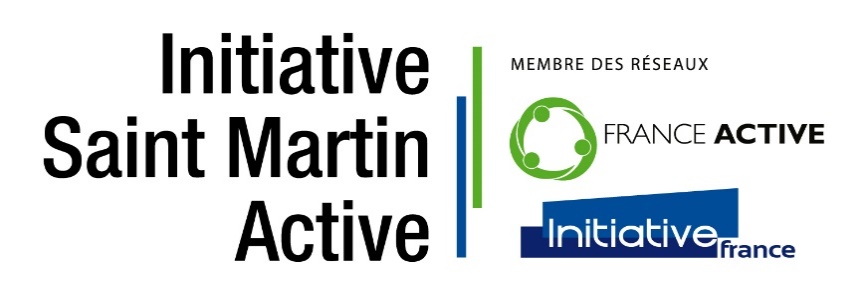 DOSSIER DE CANDIDATUREConcours « Projet Innovant 2016 »Avec le soutien de :L’État, l’Europe, la Collectivité de Saint-Martin, la Caisse des Dépôts et la CCISM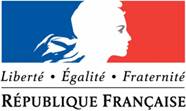 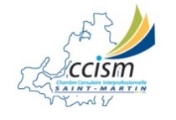 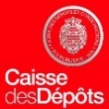 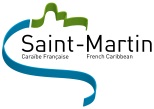 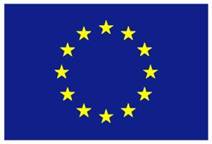 NOM DU PROJET/SOCIETE : 	NOM DU CANDIDAT : 	ACTE DE CANDIDATURE Oui, je présente la candidature de mon projet d’entreprise/de ma société au concours Projet Innovant 2016, en mon nom et celui des autres porteurs/associés, ci-après désignés.PRESENTATION DE VOTRE ENTREPRISEEQUIPE DIRIGEANTE (Joindre les CV de chaque associé)ENTREPRISE (si déjà en activité)NOM DE L’ENTREPRISE : 	 ADRESSE (Siège social) : 	TELEPHONE : 	MAIL : 	NOM COMMERCIAL (si différent) : 	DATE DE CREATION 	FORME JURIDIQUE (SARL, SAS, SCOOP) : 	N° SIRET et Code NAF : 	Capital social : 	PRESENTATION DU PROJET INNOVANTPRESENTATION ET DESCRIPTION GENERALE DU PROJETSynthèse de l’origine du projet  (l’idée, les opportunités …..) 	Exprimer par une phrase votre projet innovant : 	Quelle est l’objet de votre innovation ? PRODUIT ou SERVICE  MARKETING  PROCEDES/PROCESSUS  ORGANISATION  Ne sais pasJustifiez : 	EN QUOI VOTRE INNOVATION EST IMPORTANTE POUR SAINT-MARTIN ? (10 lignes maximum)Stade d’avancement de votre projetL’étude de la faisabilité commerciale est-elle réalisée ? 	Oui 	Non	En cours	Sans objetL’étude de la faisabilité technique est-elle réalisée ? 	Oui 	Non 	En cours 	Sans objetL’étude de la faisabilité financière est-elle réalisée ? 	Oui 	Non 	En cours 	Sans objetL’étude de la faisabilité juridique est-elle réalisée ? 	Oui 	Non 	En cours 	Sans objetMARCHEDESCRIPTION DE VOTRE MARCHEPrincipales caractéristiques du marché (habitudes de consommation, tendances, réseaux de distribution, prescripteurs, …) – 5 lignes maximumLA CONCURRENCEIdentification et typologie des concurrentsConcurrence directe : 	Concurrence indirecte : 	AVANTAGES CONCURRENTIELSD’après-vous, quels sont les éléments qui vous permettent de vous différenciez de vos concurrents ?IMPACT DE VOTRE INNOVATION SUR VOTRE OFFREQuels sont vos avantages principaux par rapport aux offres proposées par vos concurrents ? Qu’apporte de plus votre solution par rapport aux solutions existante ? Quels avantages supplémentaires apportez-vous aux utilisateurs ?Votre offre peut-elle être rapidement imitée par vos concurrents ? Comment la protégez-vous ? (Brevets, réseau de distribution, savoir-faire, expertise…)PERSPECTIVES D’EMBAUCHE À COURT TERMEAvez-vous prévu des embauches à 1 an ?	 Oui	 NonSi oui, combien ?	EN QUOI LE PRIX DU CONCOURS PEUT VOUS AIDER DANS LE PROJET INNOVANT DE VOTRE ENTREPRISE ? (5 lignes maximum)PIECES A JOINDRE PAR TOUT CANDIDAT AU CONCOURSJoindre obligatoirement tous les documents suivants : (Tout dossier incomplet sera refusé) Le présent Dossier de candidature complet, daté et signé CV de tous les créateurs La fiche d’engagement (ci-dessous)Si l’entreprise est déjà créée Fiche INSEE  Bilan comptable de l’année 2015Joindre optionnellement : Les études de marché réalisées Le plan d’affaires complet Plan de financement à 3 ans Compte de résultats à 3 ans Prévisionnel de trésorerie à 12 mois Tout document que vous jugerez utiles à la compréhension de votre projet et de l’innovation.Date limite de dépôt du présent dossier de candidature :31 décembre 2016 à minuitDossier à renvoyer à : 	concours@initiative-Saint-martin.fr Envoi possible par courrier en lettre recommandée avec accusé-Réception à :Initiative Saint-Martin ActiveÀ l’attention de Monsieur le PrésidentMaison des Entreprises, 10 rue Jean-Jacques Fayel, Concordia97150 Saint-MartinVous pouvez adresser vos questions sur le dossier de candidature à concours@initiative-Saint-martin.frFICHE D’ENGAGEMENT DU CANDIDATAU CONCOURS « Projet Innovant »Édition 2016FICHE D’ENGAGEMENT DU CANDIDATJe, soussigné(e) (nom et prénoms)	né(e) le 	 à 	résidant à (adresse complète)	candidat(e) au concours du Projet Innovant, certifie l’exactitude des données fournies par mes soins dans le dossier de candidature ci-jointcertifie avoir pris connaissance du règlement et de l’appel à projet du concours 2016 et m’engage à en respecter toutes les clauses.J’atteste sur l’honneur la régularité de la situation fiscale et sociale de l’organisme que je représente.Fait à 	, le 	                     Signature (et tampon de l’entreprise)RèglementObjectifLe concours Projet Innovant a pour objectif d’encourager l’innovation, valoriser les jeunes équipes porteuses de projets, promouvoir des produits, procédés ou services innovants.OrganisationLe concours Projet innovant  à Saint-Martin  est organisé par Initiative Saint-Martin Active.ÉligibilitéLe concours est ouvert aux projets proposés conjointement ou indépendamment par :Entreprises enregistrée depuis moins de 7 ans: TPE, PME, PMI Créateurs d’entreprises innovantesLycéesSont considérés comme :TPE, PME, PMI : toutes les entreprises de moins de 250 salariés, relevant du Registre du commerce, de la Chambre des métiers, de la Chambre d'agriculture ou de l’URSSAF (Professions Libérales).Créateurs d’entreprises innovantes : toute personne physique présentant un projet de création d’entreprise à Saint-Martin.PrixUn seul dossier est accepté par candidat. Les porteurs de projets et entreprises peuvent candidater et proposer un projet innovant pour le territoire de Saint-Martin.Critères d’éligibilité et d’évaluation pour la sélection des dossiersLe caractère d’innovation, l’originalité, la percée technologique et sociale. L’étendue du champ d’application couvert par l’innovation. Les retombées économiques locales, régionales, nationales ou internationales envisagées.Le juryLe jury est composé des membres du Comité d’agrément d’Initiative Saint-Martin Active. En cas d’égalité entre deux dossiers, la voix du président du Comité est décisionnelle. Le jury souverain de ses décisions, se réserve le droit :•de ne pas attribuer tous les prix,•de refuser des dossiers incomplets ou ne répondant pas aux critères du concours.Le jury n’est pas dans l'obligation de motiver ses décisions, qui sont sans recours.ConfidentialitéLes dossiers de candidature ainsi que les délibérations des jurys sont confidentiels. Les membres du jury et l'équipe d’Initiative Saint-Martin Active sont tenus au secret professionnel le plus strict.Obtention des dossiers de candidatureLes demandes de renseignements et le retrait de dossier s’effectuent auprès d’Initiative Saint-Martin Active.Étapes du concoursÉtape 1 : Dépôt des dossiers de candidatures La clôture des candidatures est fixée au 31 décembre 2016 à minuit, cachet de la poste ou avis de réception d’e-mail faisant foi.Les dossiers de candidature dûment remplis et signés ainsi que leurs annexes sont à envoyer à Initiative Saint-Martin Active concours@initiative-saint-martin.fr ou à adresser à :           A l'attention de Monsieur le Président               Maison des Entreprises, 10 rue Jean-Jacques Fayel, Concordia               97150 Saint-Martin
Les dossiers de candidature sont enregistrés par Initiative Saint-Martin Active. Chaque dossier transmis fait l’objet d’un accusé de réception adressé au responsable du projet par courrier postal ou électronique.Étape 2 : Présélection des dossiers de candidaturesLa sélection des dossiers éligibles se fera lors du pré-comité du 18 janvier 2017. Les candidats retenus seront contacté par mail.  Étape 3 : Montage des dossiers pour le juryLes candidats retenus devront monter un plan d’affaires avec l’aide d’Initiative Saint Martin Active et participer aux différents ateliers mis en place dans le cadre du concours (la non-participation aux ateliers disqualifie le candidat). Les montages de dossiers se feront individuellement du 23 janvier 2017 28 février 2017.Étape 4 : passage devant le juryLes candidats présenteront leur dossier devant le jury en mars 2016.DotationLa dotation totale de la Collectivité, de la Caisse des dépôts et de la CCISM est de 6 000 €. Elle se répartit comme suit :1er Prix de l’innovation : 3 000€2e Prix de l’innovation : 2 000 €3e Prix de l’innovation : 1 000 €À cette dotation, un prêt d’honneur pourra être accordé à chacun des lauréats d’un montant maximal de 50 000 à 0% couplé à un prêt bancaire selon les critères d’éligibilité d’Initiative Saint Martin Active.L’accompagnement par Initiative Saint-Martin Active est obligatoire sur une période de 3 à 5 ans.Il ne pourra pas y avoir de lauréats ex aequo.CommunicationLa communication sur les projets sélectionnés s’effectuera sur la base des informations recueillies dans le dossier de candidature sauf mention contraire de l'entreprise. Le résumé non confidentiel du projet fourni par le candidat fera l’objet d’une publication en cas de sélection. Il est de la responsabilité du candidat de s’assurer qu’aucune information relative à la propriété intellectuelle ne figure dans le résumé fourni à Initiative Saint-Martin Active. Conformément aux dispositions de l'article 26 de la loi n°78–17 du 6 janvier 1978, relative à l'informatique, aux fichiers et aux libertés, les candidats bénéficieront d'un droit d'accès et de rectification aux informations communiquées à Initiative Saint-Martin.Paiement des prixLes prix correspondant à la dotation sont versés directement aux lauréats.Les porteurs de projet devront créer leur entreprise dans un délai de 6 mois à partir de la date de signature de la convention de subvention. Engagement des candidatsTout candidat au concours projet innovant à Saint-Martins'engage à accepter le prix sous sa forme attribuée,s'engage à prendre connaissance et accepter sans réserve le présent règlement,reconnait détenir les droits de propriété intellectuelle du projet proposé ou être autorisé par les codétenteurs à candidater au concours de la création d’entreprises innovantes à Saint-Martin,renonce à tout recours concernant les conditions d'organisation du concours, les résultats et les décisions des jurys,s'interdit toute réclamation ou demande de dédommagement en cas de modification, report ou annulation de la manifestation,autorise par avance les organisateurs et partenaires à publier leur nom, adresse et photographie, à réaliser tout support qu’ils pourront utiliser dans toute manifestation liée au présent concours, sans que cette publication ou utilisation puisse ouvrir d’autres droits que ceux des récompenses gagnées,s'engage à participer à toute action de communication lancée par Initiative Saint-Martin Active et notamment à être présent ou représenté à la cérémonie de remise des prix,renonce à revendiquer tout droit sur leur image et fait son affaire de tout problème qui pourrait surgir de la publicité faite par le biais du concours de la création d’entreprises innovantes à Saint-Martin autour de leurs réalisations. Les lauréats du concours seront informés de leur sélection. Ils s'engagent à conserver le résultat confidentiel jusqu'à la remise des prix.ModalitésLa participation au concours est gratuite.Un projet peut être porté par plusieurs personnes physiques et/ou morales.Les salariés d’Initiative Saint-Martin Active et les membres du comité d’engagement, ne peuvent candidater au concours. Cette interdiction s'étend aux conjoints et aux enfants des salariés et des membres.Aucun dossier ne sera restitué aux candidats.Modification du règlementLes organisateurs se réservent tout droit pour annuler ou modifier le présent règlement dicté par les circonstances ou la force majeure.Dans le cas d’une annulation pure et simple, aucune charge de quelque nature que ce soit ne pourra être retenue contre les organisateurs.En cas de modification du présent règlement, les organisateurs s’engagent à en faire parvenir la teneur aux candidats, au plus tard dans les quinze jours avant la tenue des évaluations.Dépôt du règlementLe présent règlement est disponible gratuitement sur simple demande écrite auprès d’Initiative Saint-Martin Active.LitigeToute contestation d’un ou plusieurs points du règlement ainsi que tout litige pouvant être issu du présent concours feront l’objet d’une décision sans appel rendue par les présidents des jurys qui se réuniront dans les quinze jours suivant les contestations.